ROTEIRO DE ATIVIDADES COMPLEMENTARES DE ESTUDO – COVID 19ESCOLA/CMEI MUNICIPAL GARRASTAZU MÉDICIPROFESSOR: _______________________TURMA: INFANTIL 5PERÍODO DE REALIZAÇÃO: 11 a 15 de MAIO DE 2020 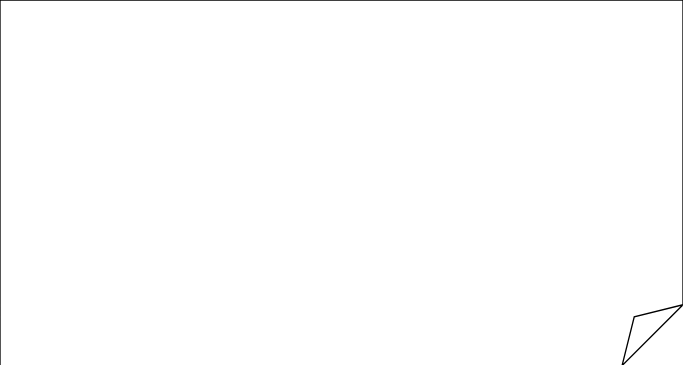 Prezados Pais e responsáveis!Contamos muito com a participação de vocês nesse Plano de Estudos Dirigidos.Primeiro, reserve um local bem legal para que seu (sua) filho(a) possa estudar com tranquilidade. Depois leia com atenção as orientações que seguem. Nela descrevemos de forma simples o que vamos estudar, para que, como e de que forma faremos os registros da aprendizagem. Também podemos  estar   mais   próximos pelo aplicativo “whatsApp”. Caso  tenha   dúvidas,   estarei no horário de aula, disponível para ajudar.Não se esqueça de que estamos em um momento de reclusão social devido ao vírus COVID-19, por isso mantenha os cuidados necessários para a sua proteção e da sua família.                                                                                                                             Uma abraço,                                                                                                                           Professora_____Senhores pais e responsáveisVocês estão recebendo as Atividades Complementares de Estudo para o período de isolamento-COVID 19. Necessito muito de sua participação para que essas atividades sejam realizadas pelo seu filho. Os senhores precisam organizar um tempo, em casa, para a realização das atividades e para que seu filho possa estudar com tranquilidade. No roteiro a seguir estão as atividades e todas as orientações para sua execução. Tudo está descrito de forma simples. Mas se houver alguma dúvida podem entrar em contato comigo pelo Whatsapp, estarei à disposição para ajudar. Seu filho deverá realizar todas as atividades. Ele terá o período de 11 a 15 de maio para concluir essas atividades. Cuidem-se e cuidem de sua família. Em breve tudo estará bem.                                                                                                          Um abraço,                                                                                  Professora XXXXXXXVÍDEO OU ÁUDIO DO PROFESSSORTodos os dias a professora irá enviar um bom dia, irá explicar a atividade diária a ser realizada, irá enviar música ou história relacionada ao tema trabalhado.O QUE VAMOS ESTUDAR? (indicação dos conteúdos com linguagem clara e simples)Esta semana vamos aprender um pouco sobre diversos temas como: dia e noite, historias antigas, danças, músicasPARA QUE VAMOS ESTUDAR ESSES CONTEÚDOS? (descrever os objetivos de aprendizagem de forma simples. (relacionar os conteúdos apresentados na tv com os objetivos de aprendizagem do Referencial curricular. Desenvolver a imaginação, reconhecer e identificar partes do corpo, diferenciar dia e noite, realizar brincadeiras com regras, manusear diferentes materiais, reconhecer e identificar as vogais, aprender a aprecia a contação de história, realizar diferentes posturas corporais, desenvolver coordenação motora, imitar e inventar sons com o corpo.COMO VAMOS ESTUDAR OS CONTEÚDOS? (descrição e indicação das atividades a serem desenvolvidas em folhas impressas;Peça ajuda para um adulto sempre que realizar as atividades:Desenhe o céu durante o dia e durante a noiteFaça uma lista com o pai e a mãe sobre o que fazemos durante o dia e o que fazemos durante a noiteBrincadeira chefinho mandou (chefe é o minhocão e os outros tripulantes)Caixa de contar história ou desenhar (um tapperware transparente com uma lanterna dentro, tampa e sobre a tampa colocamos areia ou terra ou pedrinhas e ir desenhando formando os desenhos).Confecção de uma coroaTrabalhe a letra C de coroa e a letra R de reiContação de uma história sobre rei (a princesa e o sapo) vídeoVídeo de dança da Rapunzel (dança antiga), então agora faça o seu vídeo escolha sua música e dance.Tipos de moradia dos reis (desenhar e colorir o castelo) ou construir um castelo com folha sulfiteContar uma história sobre monstro (vídeo), agora que você viu o vídeo é sua vez de “ser “o monstro, faça caretas, imitar monstro.Desenhe o monstro da história, Sua vez de brincar e confeccionar jogo de percursoQuem puder assistir ao filme UNIVERSIDADE MONSTRO.Vídeo da música a canoa virou Atividade de colorir e contar as vogais na letra da música Realize a brincadeira a canoa virou usando bichos de pelúcia,  Assista vídeo com cantigas de roda e cante e dance junto Faça sons com o corpo, utilize diferentes partes do mesmo, use objetos para criar diferentes sons Confecção e uma cobra de espiral. Assista vídeo de trem, barulho da buzina, imitar o trem, enviar música que fala sobre trem (trem maluco), pedir que desenhe um trem.COMO VAMOS REGISTRAR O QUE APRENDEMOS?  (o professor deve descrever qual será a atividade de verificação, por exemplo, a resolução de uma atividade impressa.Vamos utilizar:Folhas sulfites, colas, tesoura, lanterna, lápis de cor, lápis de escrever, caixa transparente(tapperware), areia ou terra ou pedra, e v a. 